PE & Sports Premium Funding Action Plan:  2022-2023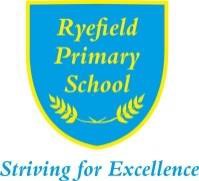 The Primary PE & Sport Premium is additional ring fenced funding given to schools by the Government in order for schools to improve the provision of Physical Education.The DFE objectives:	Schools must spend the additional funding on improving their provision of PE and sport, but they will have the freedom to choose how they do this.Academic Year 2022-2023Academic Year 2022-2023Academic Year 2022-2023Academic Year 2022-2023Amount Received = £16000 and an additional payment of £10 per pupil =£19, 230.Amount Received = £16000 and an additional payment of £10 per pupil =£19, 230.Amount Received = £16000 and an additional payment of £10 per pupil =£19, 230.Amount Received = £16000 and an additional payment of £10 per pupil =£19, 230.ExpenditureExpenditureExpenditureExpenditureAreas of Focus and RationaleUse of the FundingFunding BreakdownDesired Impact (in particular the difference the funding has made to participation and attainmentof pupils)Healthy Active Lifestyles.Ensuring Ryefield Primary School is as active as possible, as much as possible.To encourage all of the children at Ryefield to be actively involved in a range of different physical activities through PE lessons, taster sessions, sporting trips and afterschool clubs. Use sports coaches to broaden the offer of extra-curricular clubs to students across the school. These will include basketball, football, multi-skills, tag rugby, cricket, dance, street dance, tennis and karate.  The school will subsidise the cost of these sessions to make them affordable to families£10 000Encourage fit and active lifestyles and provide a wider range of sports available to the whole school population.  Using PE as a tool for whole school improvement.Sharing the contribution PE can make across the whole curriculum.Change for Life afterschool club£0 (funded by the school)Giving specifically identified pupils access to additional sports clubs afterschool as well as extra tuition into the need for a Healthy Lifestyle including the positive impact of sport on our health, maintaining a healthy lifestyle and current barriers.Professional Learning and your PE team.Having the right people leading PE and Sports at Ryefield and ensuring that all staff are suitably trained.Training a member of staff to become proficient in leading a range of outdoor and adventurous activities within the school grounds.  £10005 days training, release time, & cover Greater use of the school grounds for outdoor exercise and adventurous activities that will encourage the children to be fit and active during school but also transfer into their time outside of school hours.  SMSA Inset training – Active play at lunchtimes – Provider coming into school - £125.A broad offer to all pupils.Offering a range of challenging and exiting sports to pupils.  Membership of the SHSSN£13310 Taster days have been run through the school for pupils to experience sports such as golf, mountain biking, dodgeball etc. in a safe and supportive environment.  Competition for all. Membership of the SHSSN As above £100Entry into local competitions against other schools in a borough Providing opportunities for all pupils at Ryefield Primary to compete against themselves and others, both at school and against other schools/medalsTo improve the school grounds to encourage a fit and healthy lifestyle.The purchase of new equipment£3000Balance bike – club to be organized and run after schoolOrienteering kit – taster sessions for all year groups in the school. To provide transportation to district and local competition.  Mini-buses and coach transportation to and from events held during term time.  £2000Hillingdon Community Transport (£140 per Mini-Bus) ensure that the school is able to participate in local competitions.  Swimming – Block booking Coach and swimming coaches Coaches - £270 (Block swimming for year 4)Uxbridge leisure pool. Transport used to take children to and from the swimming pool.